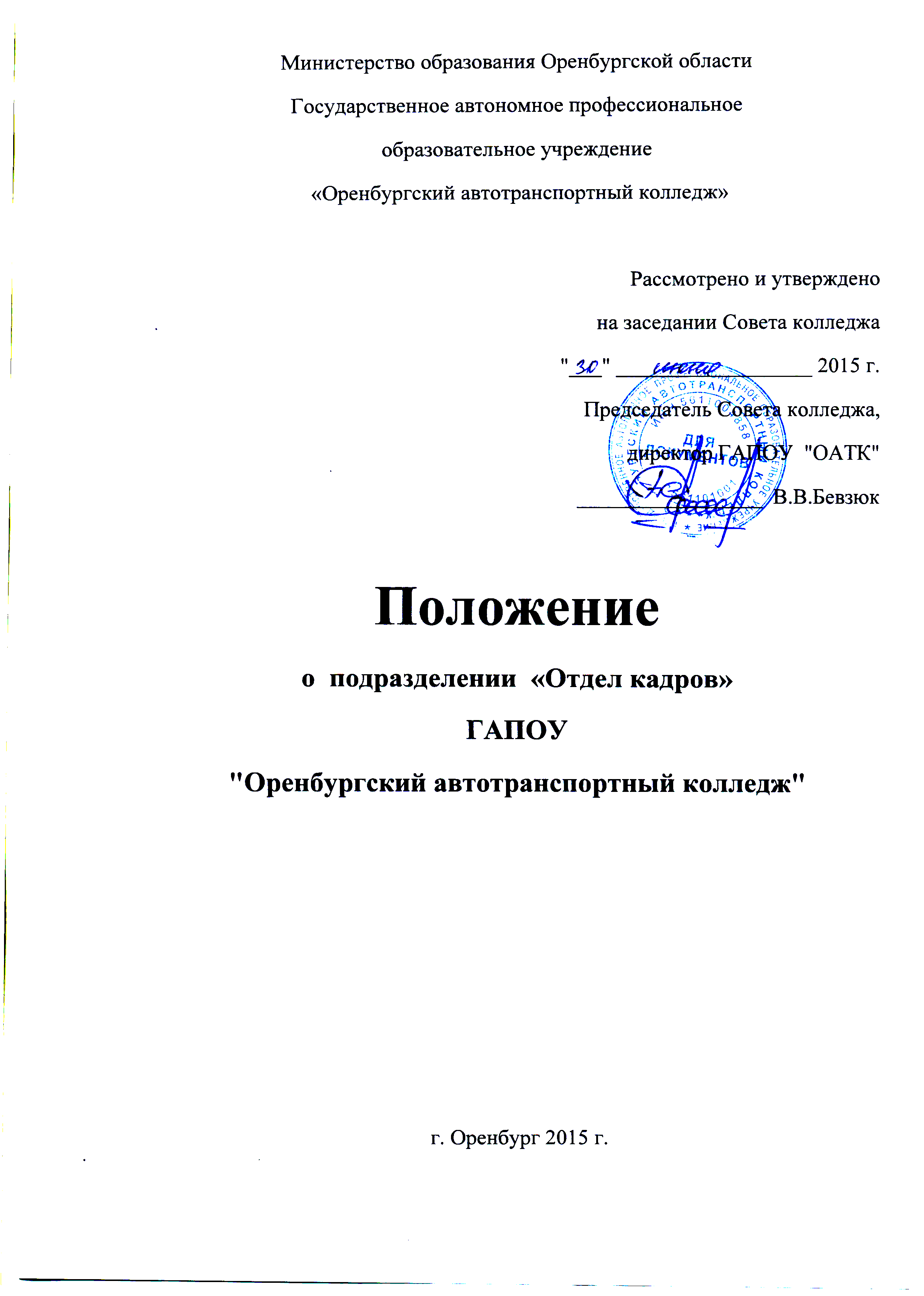 1. Общие положенияОтдел кадров является структурным подразделением ГАПОУ  «Оренбургский автотранспортный колледж» (далее - колледж), обеспечивающим формирование и реализацию кадровой политики учреждения. Отдел кадров подчиняется в установленном порядке непосредственно директору колледжа.Непосредственное руководство отделом кадров осуществляет начальник отдела кадров, назначаемый и освобождаемый от должности приказом директора колледжа. На должность начальника отдела кадров назначается лицо, имеющее высшее профессиональное образование и стаж работы по организации управления кадрами или на руководящих должностях не менее трех лет.Отдел в своей деятельности руководствуется Конституцией РФ, федеральными законами, Указами и распоряжениями Президента и Правительства РФ, международными правовыми актами, ратифицированными РФ, правовыми актами министерства образования и науки РФ, локальными нормативно-правовыми актами колледжа, настоящим Положением.2. Основные задачи и функцииОсновными задачами отдела кадров являются:Формирование, развитие и профессиональное совершенствование кадрового потенциала колледжа.Обеспечение строгого соблюдения требований законодательных актов, установленных норм и правил сотрудниками колледжа.2.3.	Реализация организационных, образовательных, экономических, управленческих, социально-психологических и иных мер, направленных на удовлетворение потребностей колледжа в специалистах.2.4.	Доведение до сведения персонала колледжа полномочий, прав,ответственности  в рамках реализации системы менеджмента качества.Основными функциями отдела кадров являются:Разработка и планирование мер по комплектованию колледжа кадрами соответствующего профессионального уровня и квалификации, с учетом изменения состава работающих.Формирование резерва кадров на замещение должностей руководителей и специалистов.Изучение движения кадров, причин текучести кадров, разработка мероприятий по их устранению.Размещение вновь принимаемых сотрудников в соответствии с их образованием и опытом работы.2.9.	Оформление приема, перевода и увольнения работников в соответствии с Трудовым кодексом РФ, коллективным договором, положениями, инструкциями  и приказами директора колледжа.Ведение количественного и качественного учета личного состава колледжа.Хранение и ведение трудовых книжек, личных дел, личных карточек формы Т-2 и другой установленной документации по кадрам.Подготовка документов, необходимых для оформления пенсионного страхового свидетельства работающим.2.13.	Составление графика отпусков и контроль за его выполнением.2.14.	Организация взаимодействия с медицинскими страховыми компаниями, военными комиссариатами, органами госстатистики, Пенсионным фондом РФ, службой занятости.2.15.	Ведения табеля учета рабочего времени административно -
хозяйственного персонала.Корректировка штатного расписания с учетом движения кадров.Формирование и обновление базы данных о  работающих в колледже.Составление установленной отчетности по работе с кадрами.2.19.	Организация контроля за соблюдением Правил внутреннего трудового  распорядка, приказов и распоряжений директора колледжа.3.	СтруктураОтдел кадров комплектуется специалистами, имеющими соответствующее образование и опыт работы.Структуру и штат отдела кадров утверждает директор колледжа в соответствии с типовыми структурами и нормативами численности преподавателей и административно-хозяйственного персонала в пределах, установленных штатным расписанием колледжа.Права и обязанности должностных лиц отдела определяются трудовыми договорами, должностными инструкциями.В состав отдела кадров входят: начальник отдела кадров - 1 штатная единица, инспектор по кадрам - 2 штатные единицы, специалист по кадрам - 1 штатная единица, архивариус - 1 штатная единица, делопроизводитель - 1 штатная единица. Во время отсутствия начальника отдела кадров его функции выполняет лицо, назначенное приказом директора колледжа.4.	Права и обязанностиОтел кадров имеет право:4.1. Пользоваться правами, предусмотренными Уставом колледжа.Участвовать в разработке проектов приказов, распоряжений, решений по вопросам реализации кадровой политики колледжа.Взаимодействовать с органами местного самоуправления, общественными образованиями, другими организациями по вопросам реализации возложенных на отдел задач и функций.Запрашивать в установленном порядке информацию, необходимую для обеспечения деятельности отдела.Осуществлять в пределах своей компетенции контроль исполнения нормативно-правовых документов и приказов директора колледжа.Требовать от других структурных подразделений колледжа исполнения поручений и указаний, в том числе устных, отданных в пределах выполнения функций, предусмотренных настоящим Положением.Отдел кадров обязан:Соблюдать все пункты Положения о персональных данных работника колледжа.Соблюдать Устав, Правила внутреннего трудового распорядка колледжа, Коллективный договор.Вести работу в строгом соответствии со стандартами утвержденными в колледже.5. ОтветственностьОтветственность за качество и своевременность выполнения возложенных на отдел задач и функций, конфиденциальность несет начальник отдела кадров.Начальник отдела кадров несет ответственность за качество и своевременность работ по функциям системы менеджмента качества.Начальник отдела кадров несет ответственность за правильность применения в колледже Трудового законодательства Российской Федерации, локальных нормативно-правовых актов, нормативно-правовых актов регулирующих трудовые правоотношения.Степень ответственности других сотрудников отдела устанавливается должностными инструкциями.